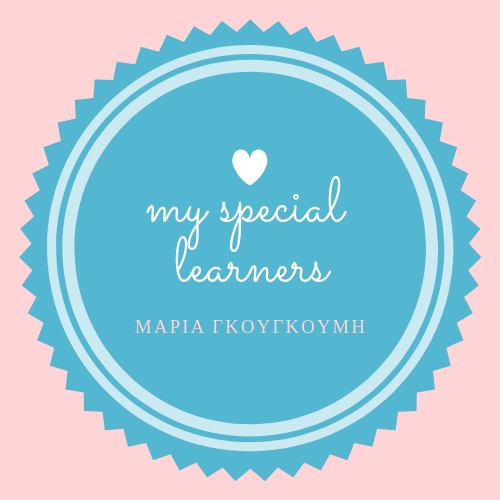 Ρίξε το ζάρι και ζωγράφισε!Σε αυτό το αρχείο θα βρείτε πίνακες με καρδούλες.Ανάλογα με το επίπεδο το οποίο βρίσκεται το παιδί, μπορείτε να χρησιμοποιήσετε το παιχνίδι ως εξής:Μαθαίνω τους αριθμούς 1-12Χρησιμοποιήστε τη σελίδα «Ρίξε το ζάρι και ζωγράφισε» 1Παίξτε εναλλάξ με το παιδί. Επιλέξτε δύο χρώματα μαρκαδόρων.Ρίξτε το ζάρι και ζωγραφίστε τόσες καρδιές, όσες οι κουκκίδες του ζαριού. Αν θέλετε, χρησιμοποιήστε δύο ζάρια.Νικητής του παιχνιδιού όποιος έχει χρωματίσει τις περισσότερες καρδιές.Πρόσθεση αριθμών ως το 12Χρησιμοποιήστε τη σελίδα «Ρίξε το ζάρι και ζωγράφισε» 2Παίξτε εναλλάξ με το παιδί.Επιλέξτε δύο χρώματα μαρκαδόρων.Χρησιμοποιήστε δύο ζάρια.Ρίξτε τα ζάρια και προσθέστε τους αριθμούς από τις κουκκίδες των ζαριών. Ζωγραφίστε τόσες καρδιές όσες το αποτέλεσμα της πρόσθεσης.Νικητής του παιχνιδιού όποιος έχει χρωματίσει τις περισσότερες καρδιές.Πολλαπλασιασμός Χρησιμοποιήστε τη σελίδα «Ρίξε το ζάρι και ζωγράφισε» 3Παίξτε εναλλάξ με το παιδί.Επιλέξτε δύο χρώματα μαρκαδόρων.Χρησιμοποιήστε δύο ζάρια.Ρίξτε τα ζάρια και πολλαπασιάστε τους αριθμούς από τις κουκκίδες των ζαριών. Ζωγραφίστε τόσες καρδιές όσες το αποτέλεσμα της πρόσθεσης.Νικητής του παιχνιδιού όποιος έχει χρωματίσει τις περισσότερες καρδιές.Ρίξε το ζάρι και ζωγράφισε! 1Ρίξε το ζάρι και ζωγράφισε! 2Ρίξε το ζάρι και χρωμάτισε! 3